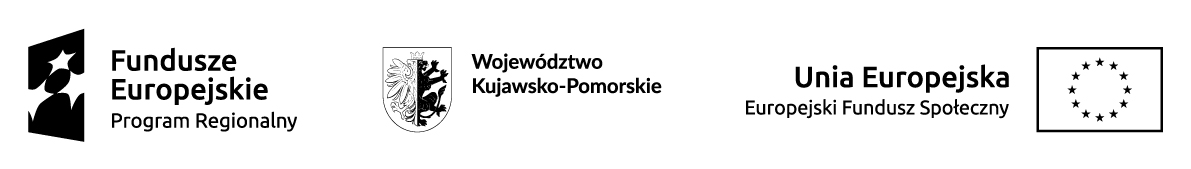 FORMULARZ  ZGŁOSZENIOWYprojekt pt. „Wyższe kompetencje uczniów - sukces w przyszłości. Kompleksowy system wsparcia 5 szkół podstawowych z Gminy Obrowo”1. Dane nauczyciela        a.  Imię i nazwisko    ..........................................................................................      b.  Data i miejsce urodzenia    ................................................      c.  Numer ewidencyjny (PESEL) .............................................2. Miejsce zamieszkania uczestnika zgodnie z KC:           ul...............................................    nr domu ........ nr lokalu........              miejscowość...........................................       kod pocztowy    _  _  -  _  _  _     poczta …………………………        gmina ......................................     powiat………………………                województwo........................................                                                                                                                      telefon kontaktowy  ......................................................       Adres e-mail:    ............................................................. Obszar zamieszkania wg stopnia urbanizacji (DEGURBA) * :      słabo zaludnione (wiejskie)          pośrednie (miasta, przedmieścia)      gęsto zaludnione (miasta, centra miejskie, obszary miejskie) 3. Miejsce zatrudnienia…………………………………………………………4. Wykształcenie i stopień zawodowy   ……………………………………………………………………….5. Kryteria rekrutacji *:       a) Oświadczam, że  mam niskie kompetencje w obszarach zgodnych z diagnozą potrzeb, 3 pkt.[ na podstawie dokumentów potwierdzających wykształcenie] tak	(  3 pkt)                    	  nie      (  0 pkt)     b) Jestem nauczycielem ze stażem pracy poniżej 5 lat, 1 pkt.- na podstawie dokumentów potwierdzających    staż pracy. tak	(  1 pkt)                    	  nie      (  0 pkt)     *  -    właściwe  proszę zaznaczyć znakiem :  „X”    6. Dodatkowe informacje dotyczące uczestnika*  :              a) Osoba  należąca do mniejszości narodowej lub etnicznej, migrant,  osoba obcego pochodzenia                                                                                  tak	                                 nie                                           odmowa  podania informacji                                                                                                                                                                                               b) Osoba bezdomna lub dotknięta wykluczeniem z dostępu do mieszkań               tak	                                 nie                                            odmowa  podania informacji                                                                                                                                                                                                     c) Osoba  z niepełnosprawnościami              tak	                            nie                                         odmowa  podania informacji                                                                                                                                                                                                                                                                      d) Osoba  w innej niekorzystnej sytuacji społecznej (innej niż ww      tak	                                 nie                                           odmowa  podania informacji                                                                                                                                                                                    *  -    właściwe  proszę zaznaczyć znakiem :  „X”                                                                                                                                           7.  Oświadczam, że:a) Wszystkie powyższe dane są zgodne z prawdą. Jestem świadoma/y odpowiedzialności za podanie       nieprawidłowych danych.b) Akceptuję REGULAMIN  PROJEKTU i REKRUTACJI  w projekcie   pt. „Wyższe kompetencje uczniów - sukces w przyszłości. Kompleksowy system wsparcia 5 szkół podstawowych z Gminy Obrowo”, którego  treść jest mi znana. Kwestie związane z przetwarzaniem danych osobowych uregulowane zostały w „Oświadczeniu    uczestnika/osoby biorącej udział w realizacji projektu  podpisanym przez Uczestnika projektu.………………………………….                                                 ………………………………….                                                                                           (data)                                                                                             ( czytelny podpis nauczyciela) ---------------------------------------------------------------------------------------------------------------------------KARTA KWALIFIKACYJNA ** Wypełnia Komisja RekrutacyjnaNa podstawie przeprowadzonego procesu rekrutacji oraz przedstawionych dokumentów Komisja Rekrutacyjna w dniu ………………………..przyznała  Nauczycielowi  punkty w ilości …………………..                                     kwalifikuje                                    nie kwalifikujeImię i nazwisko  ……………..………………………………………………………………..do udziału w projekcie pt. „Wyższe kompetencje uczniów - sukces w przyszłości. Kompleksowy system wsparcia 5 szkół podstawowych z Gminy Obrowo”. Podpisy członków Komisji Rekrutacyjnej:1 Przewodniczący Komisji                                                                      2. Członek Komisji  1…………………………………                                                  ………………………………                                                                                                   3. Członek Komisji 2………………………………….Projekt współfinansowany z Europejskiego Funduszu Społecznego w ramach Regionalnego Programu Operacyjnego Województwa  Kujawsko-Pomorskiego 2014-2020